Памятка для родителей  «Первая ступень адаптации 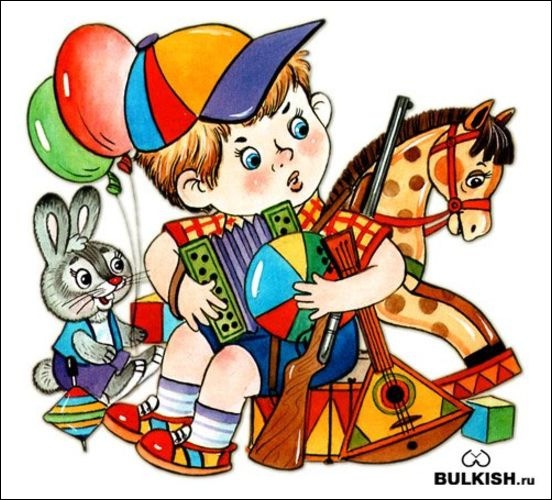 малыша к детскому саду» воспитатель: МАДОУ «Полазненский детский сад № 1» Пермякова Светлана Юрьевна Самое главное – ваш положительный настрой на посещение детского сада. Если вы верите, что детский сад – самое лучшее место для вашего малыша, так же будет считать и ребенок, пусть пока на уровне внутренних ощущений. Поэтому чаще говорите что-то хорошее о детском садике.Знакомьтесь. Дети 2-3 лет испытывают страхи перед незнакомыми людьми и новыми ситуациями общения, поэтому ходите с ребенком в гости и приглашайте гостей к себе, желательно с детьми разного возраста. Учите ребенка общаться, вместе играть, давать играть свои игрушки, просить чужие и тому подобное. Показывайте, как это надо делать.Играйте с ребенком дома в детский сад, начиная от бытовых процессов (кормление, одевание, сон) до игр и занятий. Роль ребенка может выполнять сам малыш или какая-нибудь игрушка. Повторяйте дома фразы: «Вот как Саша аккуратно кушает, как ребятки в детском саду», «Все ребятки спать легли в свои кроватки и Танечка тоже спать ляжет в свою кроватку». Психологи отмечают четкую закономерность между развитием предметной деятельности ребенка и его привыканием к детскому саду.Планируйте прогулки. Если вы определились с выбором дошкольного учреждения, начинайте осваивать его территорию, приходите на утренние и вечерние прогулки (что также поможет вам и ребенку привыкнуть к режиму детского сада), познакомьтесь с воспитателями, играйте с детьми, запоминайте их имена, чтобы потом напоминать их ребенку. Акцентируйте внимание ребенка на том, что скоро он сможет здесь гулять и играть вместе со всеми детьми и воспитателем.Приучайте к самостоятельности. Старайтесь, чтобы малыш умывался, одевался, засыпал и аккуратно ел за общим столом, самостоятельно пользовался ложкой, пил из чашки. Проследите, сколько времени у него уходит на то, чтобы съесть обед, – обычно в саду на него отводят 30 минут.Чем лучше эти навыки развиты у ребенка, тем меньший эмоциональный и физический дискомфорт он испытает, оказавшись вдали от мамы в незнакомом коллективе.Приучайте к режиму. Трудности адаптации к детскому саду бывают вызваны тем, что ребенку никак не удается привыкнуть к новому режиму. Режим в жизни ребенка чрезвычайно важен, и резкая его смена – это, безусловно, дополнительный стресс, поэтому постарайтесь максимально сблизить домашний режим с режимом группы раннего возраста детского сада.Добро пожаловать в детский сад! 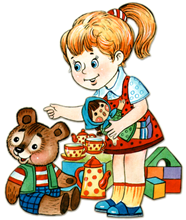 